Директору ООО «МУЦ ДПО «ЦПП»Берсеневой О.В.Заявка на обучение сотрудников*Виды экономической деятельностиРеквизиты компании заказчикаДиректор ______________ (Ф.И.О.)			М.П.*К заявке дополнительно приложить скан диплома об образовании№Наименование курсаКол-во часовФИО ДолжностьМесто работы Виды экономической деятельности*Инструктаж по Охране трудаПожарно-технический минимумСтроительствоТранспорт и связьПромышленность и производствоДобыча нефти и угляОбразованиеЗдравоохранениеТорговляТопливно-энергетический комплексЖилищно-коммунальное хозяйствоСельское хозяйствоВетеринария Наука и научное обслуживаниеАрхитектура и градостроительствоФинансовая деятельностьКультура и искусствоТуризмГосударственное управление Предоставление социальных услугФизкультура и спорт Другие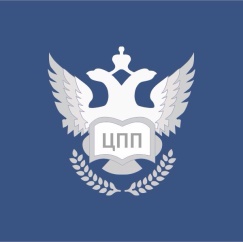 